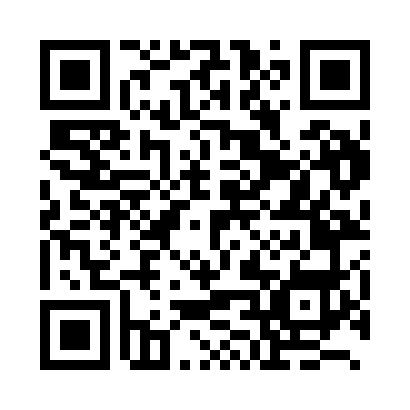 Prayer times for Harare, ZimbabweMon 1 Apr 2024 - Tue 30 Apr 2024High Latitude Method: NonePrayer Calculation Method: Muslim World LeagueAsar Calculation Method: ShafiPrayer times provided by https://www.salahtimes.comDateDayFajrSunriseDhuhrAsrMaghribIsha1Mon4:506:0212:003:225:577:052Tue4:506:0311:593:225:567:043Wed4:506:0311:593:215:557:034Thu4:516:0311:593:215:547:035Fri4:516:0311:593:205:547:026Sat4:516:0311:583:205:537:017Sun4:516:0411:583:205:527:008Mon4:516:0411:583:195:517:009Tue4:526:0411:573:195:516:5910Wed4:526:0411:573:185:506:5811Thu4:526:0411:573:185:496:5712Fri4:526:0511:573:185:486:5713Sat4:526:0511:563:175:486:5614Sun4:526:0511:563:175:476:5515Mon4:536:0511:563:165:466:5516Tue4:536:0611:563:165:466:5417Wed4:536:0611:553:165:456:5418Thu4:536:0611:553:155:446:5319Fri4:536:0611:553:155:436:5220Sat4:536:0611:553:145:436:5221Sun4:546:0711:553:145:426:5122Mon4:546:0711:543:145:426:5123Tue4:546:0711:543:135:416:5024Wed4:546:0811:543:135:406:5025Thu4:546:0811:543:125:406:4926Fri4:546:0811:543:125:396:4927Sat4:556:0811:543:125:396:4828Sun4:556:0911:533:115:386:4829Mon4:556:0911:533:115:376:4730Tue4:556:0911:533:115:376:47